Приложение № 2Информационные материалы о Федеральном просветительском марафоне Знание.ПервыеСайт Марафонаhttps://clck.ru/35fpLy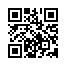 Материалы о Марафоне для распространенияhttps://disk.yandex.ru/d/sOjGmtEOY6Chow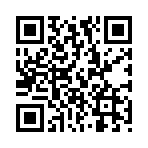 Регистрация для онлайн-участияhttps://clck.ru/35fnDW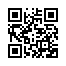 Регистрация для офлайн-участияhttps://clck.ru/35fnFA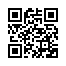 